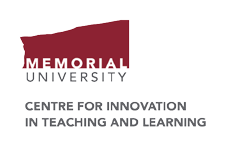 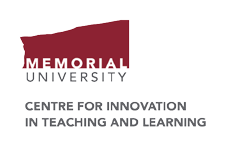 There is a $65 fee for each deferred exam. This fee is charged to your MUN account if your request is approved.  This fee may be waived in extenuating circumstances. Requests for deferred exams, including supporting documentation, must be submitted no later than 48 hours after the date on which the exam was scheduled. Documents must be received before your request can be considered. Please check your Memorial student self-service under the Online Learning menu for the most up-to-date exam schedule.TERM EXAMS: This application must be received by your instructor within 48 hours of the original date of the examination(s).Final Exams: This application must be received by the Department Head within 48 hours of the original date of the examination(s).NOTE: If you need to make changes to your scheduled deferred exam, please contact CITL at defexamscitl@mun.caMemorial University protects your privacy and maintains the confidentiality of your personal information. The information requested in this form is collected under the authority of the Memorial University Act (RSNL 1990 Chapter M-7) and is used for the purposes of academic and student services administration. Questions about the collection and use of this information may be directed to the Services Coordinator at 709-864-3532.CENTRE FOR INNOVATION IN TEACHING AND LEARNINGwww.citl.mun.caCITL CR-346 – Version 1 Aug-2019Student Number:First Name:Last Name:Phone Number:Email Address:Exam Site for Deferred Exam(s):Course:CRN:Instructor:Exam (Midterm, Test, Final, etc.):Date and Time of Scheduled Exam:Reason for Requesting Deferred Exam: